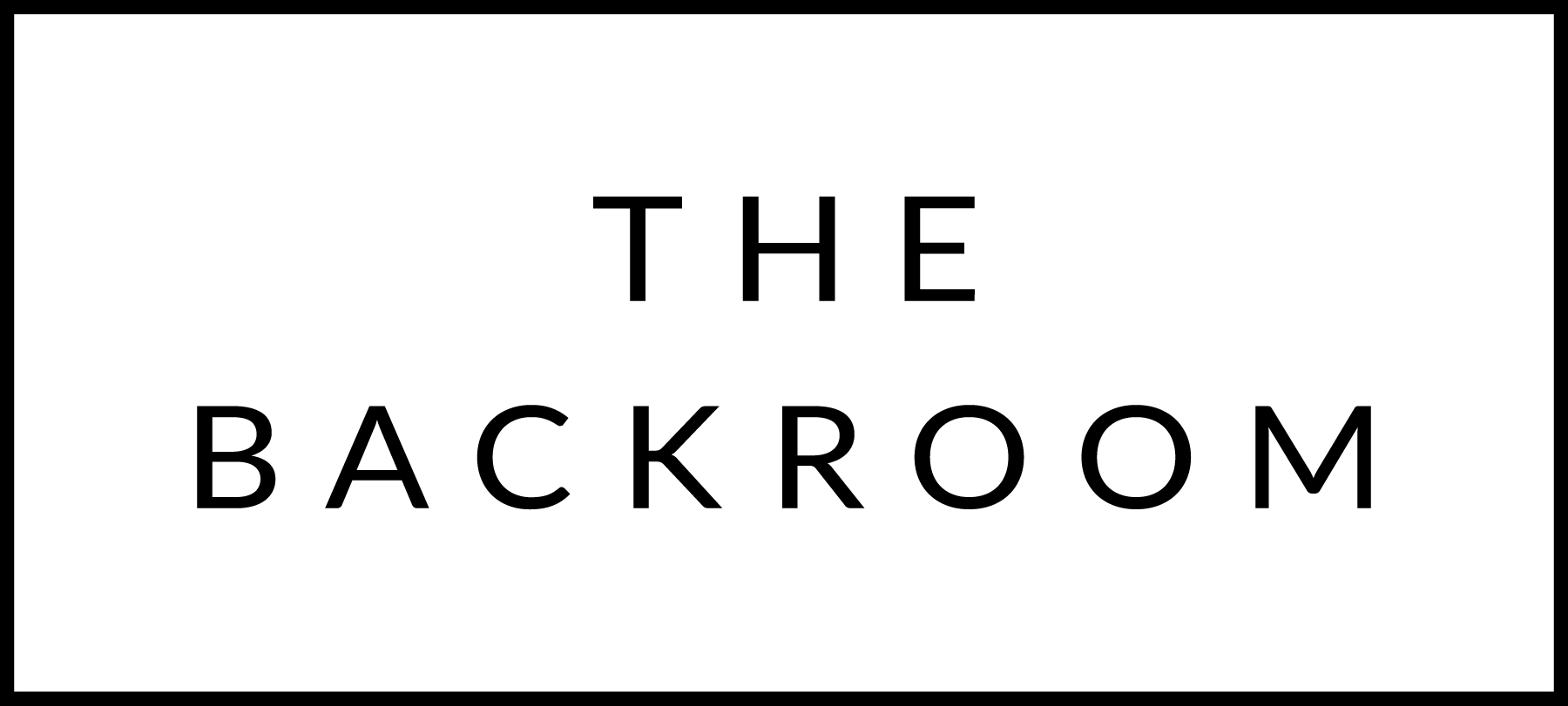 March 23rd, 2015COCKTAIL HOUR SNACKSCrab Dip, CucumberItalian Sausage Stuffed OystersLobster RollsFIRSTSmoked Salmon ChitarraVT Crème Fraiche, Dill & Wasabi TobikoTHE MAIN EVENTRoasted Winter VegetablesPorcini-Hazelnut EmulsionFOR THE TABLESunchokes & LeeksTarentaise BechamelDESSERTBlood Orange & Grapefruit PavlovaLemon Curd, Whipped Cream